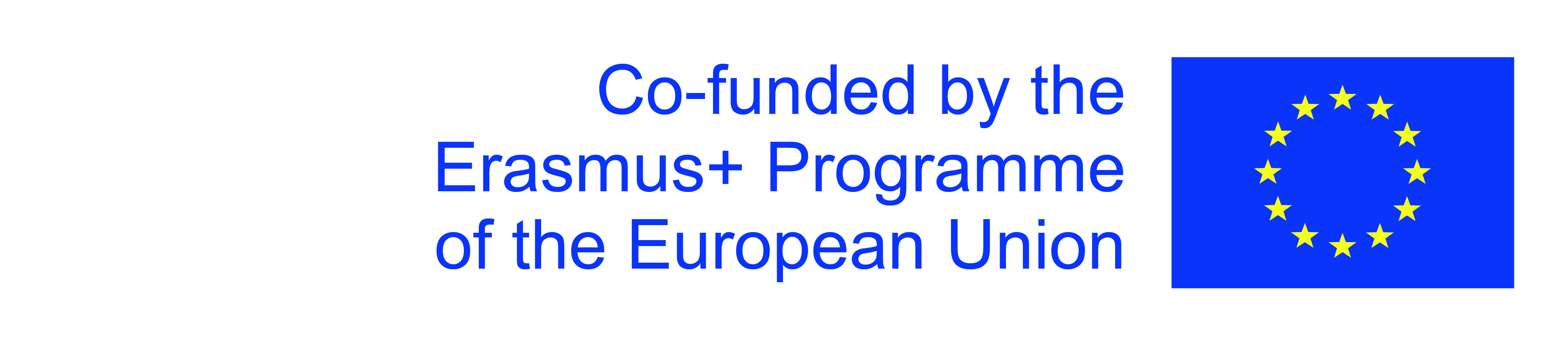 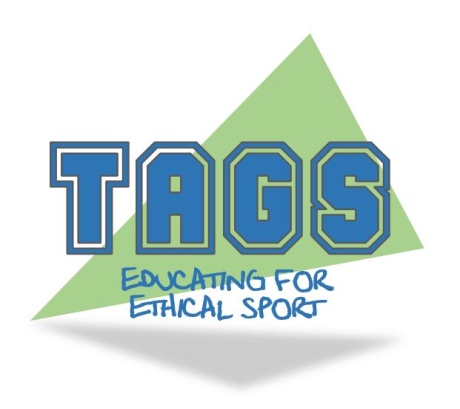 Εφετείο Απόφαση (Ιούνιος 2012) Αθλητής Δ v Βρετανική Κολύμβηση Περίπτωση 26 – Έφεση στην ΕπιλογήΟλυμπιακοί Αγώνες Λονδίνου 2012Λέξεις κλειδιάΠολιτική Επιλογής; Διακριτικότητα; Ομάδα; Έμφαση; Τα καλύτερα δυνατά αποτελέσματα; Μετάλλια; Στόχοι; Δίκαιη Επιλογή ΑθλητώνΣύνοψηΗ Αθλήτρια Δ προσέβαλε την απόφαση του Εθνικού Διευθυντή Επιδόσεων (ΕΔΕ) να μην την επιλέξει για την ατομική κατάδυση από πλατφόρμα 10 μέτρων των Ολυμπιακών Αγώνων του 2012. Μια Επιτροπή Εφέσεων ορίστηκε από τον οργανισμό επίλυσης Αθλητικών Διαφορών για να εξετάσει την προσφυγή σύμφωνα με τη Διαδικασία Προσφυγών της BΚ. Η Επιτροπή Προσφυγών διαπίστωσε ότι οι στόχοι της Πολιτικής Επιλογής ήταν να κερδηθούν τα μετάλλια στο άθλημα της κατάδυσης και ότι η διακριτική ευχέρεια του ΕΔΕ να μην επιλέξει την Αθλήτρια D στο ατομικό αγώνισμα των 10 μέτρων ήταν δικαιολογημένη και επιτρεπόμενη στο πλαίσιο της Πολιτικής Επιλογής. Επομένως, η προσφυγή απορρίφθηκε.Ιστορικό γεγονότωνΗ Αθλήτρια Δ είχε επιλεγεί στην Ομάδα της ΜΒ στους Ολυμπιακούς Αγώνες του Λονδίνου το 2012 για την κατάδυση συγχρονισμένων ζευγών πλατφόρμας 10 μέτρων, αλλά όχι για την ατομική κατάδυση πλατφόρμας 10 μέτρων. Η Αθλήτρια Δ άσκησε έφεση κατά της απόφασης του ΕΔΕ να μην την επιλέξει για την ατομική κατάδυση των 10 μέτρων και η προσφυγή εξετάστηκε από την Επιτροπή Προσφυγών.Η σχετική Πολιτική Επιλογής ανέφερε ότι οι στόχοι για το ατομικό αγώνισμα των 10 μέτρων ήταν i) η επιλογή των αθλητρών που θα σχηματίσουν την ομάδα για να επιτύχουν τα καλύτερα δυνατά αποτελέσματα, ii) να επιλέξει τους αθλητές που θα έχουν τις καλύτερες πιθανότητες επιτυχίας, και iii) να επιλέξουν αθλητές που έχουν τη δυνατότητα να πετύχουν στους Ολυμπιακούς του 2016.Αιτιολόγηση και απόφαση του δικαστηρίουΗ Αθλήτρια Δ ισχυρίστηκε ότι η απόφαση δεν πάρθηκε σύμφωνα με τα δημοσιευμένα κριτήρια επιλογής. Η Αθλήτρια Δ ισχυρίστηκε ότι ήταν η καλύτερη αθλήτρια του Ηνωμένου Βασιλείου στο αγώνισμά της και είχε σταθερά καλύτερα αποτελέσματα στο ατομικό αγώνισμα των 10 μέτρων από την επιλεγμένη αθλήτρια και ότι για να φτάσει στην απόφασή του ο ΕΔΕ είχε μετακινηθεί από την Πολιτική Επιλογής.Ο ΕΔΕ εξήγησε ότι δεν θεωρούσε την Αθλήτρια Δ ως σοβαρή προοπτική για μετάλλιο για την ατομική κατάδυση των 10 μέτρων, αλλά ταίριαζε για την συγχρονισμένη κατάδυση των 10 μέτρων. Ο ΕΔΕ θεώρησε ότι σε ορισμένες περιπτώσεις η Αθλήτρια Δ είχε ανταγωνιστεί και στα δύο αγωνίσματα, οι επιδόσεις της στη συγχρονισμένη κατάδυση των 10 μέτρων είχαν μειωθεί και προσκόμισε στοιχεία που υποστήριζαν αυτό το συμπέρασμα. Επομένως, ο ΕΔΕ πίστευε ότι δεν θα ήταν προς το συμφέρον της ομάδας να επιλέξει την Αθλήτρια Δ και στα δύο αγωνίσματα.Η Επιτροπή Εφέσεων επεσήμανε την έμφαση που δόθηκε στα καλύτερα δυνατά αποτελέσματα για την ομάδα και περαιτέρω σημείωσε ότι σύμφωνα με την Πολιτική Επιλογής "η κατάδυση είναι ένα εξαιρετικά υποκειμενικό άθλημα και έτσι θα υπάρξει μια σημαντική επίδραση της υποκειμενικής λήψης αποφάσεων όσον αφορά την τελική επιλογή της ομάδας ".Η Επιτροπή Προσφυγών διαπίστωσε ότι οι στόχοι της Πολιτικής Επιλογής ήταν να κερδηθούν τα μετάλλια στην κατάδυση και ότι ο ΕΔΕ δεν είχε ξεφύγει από την Πολιτική Επιλογής όταν κατά την διακριτική του ευχέρεια σχημάτισε την ομάδα. Η Επιτροπή Προσφυγών θεώρησε ότι είναι επιτρεπτό ο ΕΔΕ να λαμβάνει υπόψη του την ρεαλιστική προοπτική να κερδηθεί μετάλλιο στη συγχρονισμένη κατάδυση των 10 μέτρων κατά την επιλογή των αθλητών στην ατομική κατάδυση των 10 μέτρων. Αυτό ίσχυε ιδιαίτερα όταν: i) οι στόχοι της Πολιτικής Επιλογής επικεντρώθηκαν στην απόκτηση μετάλλων και στην επίτευξη των καλύτερων δυνατών αποτελεσμάτων για την ομάδα και ii) όταν ο ΕΔΕ πραγματικά θεώρησε ότι υπάρχουν ενδείξεις ότι ο ανταγωνισμός και στα δύο αγωνίσματα μπορεί να επηρεάσει την απόδοση της Αθλήτρια Δ στη συγχρονισμένη κατάδυση των 10 μέτρων. Επομένως, η προσφυγή απορρίφθηκε.Σημεία μάθησης•	Οι Υπεύθυνοι Επιλογής μπορούν να ασκούν την διακριτική τους ευχέρεια όταν λαμβάνουν αποφάσεις επιλογής, αλλά μόνο στο μέτρο που τους επιτρέπεται από μια Πολιτική Επιλογής. Ως εκ τούτου, οι Πολιτικές Επιλογής πρέπει να είναι όσο το δυνατόν ξεκάθαρες και να καθιστούν σαφές πότε οι αποφάσεις θα βασίζονται σε υποκειμενικές εκτιμήσεις.•	Όπου οι πολιτικές επιλογής περιλαμβάνουν ρητά την πιθανότητα επιτυχίας στο μέλλον (π.χ. μελλοντικούς Ολυμπιακούς Αγώνες) ως σχετική εκτίμηση, συνεπάγεται αναγκαστικά ότι ο καλύτερος αθλητής για τον τρέχοντα αγώνα/εκδήλωση ίσως να μην επιλεγεί.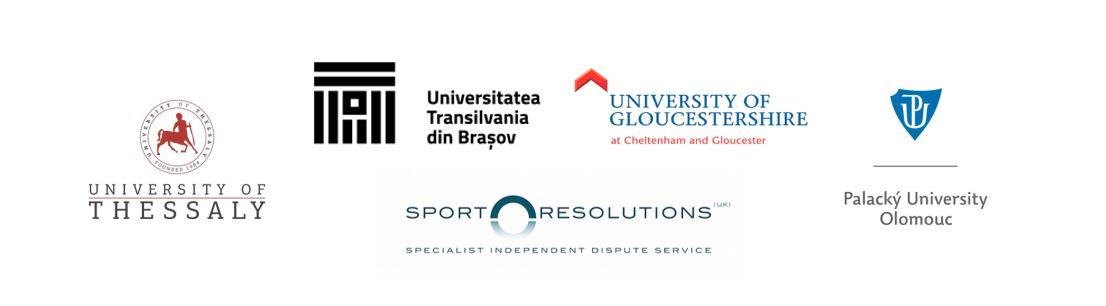 